103年度桃園市自主更新輔導團委託專業服務案社區巡迴座談會場次：第五場次日期：105年6月29日（三）時間：下午7時至下午9時地點：德和活動中心（桃園市中壢區仁德四街98號）講師：林螢宏　建築師（原訂）繆培榕　建築經理公司協理（調整後）邀請對象：中壢區仁和里里里民及其他有興趣民眾均可參加。場地照片：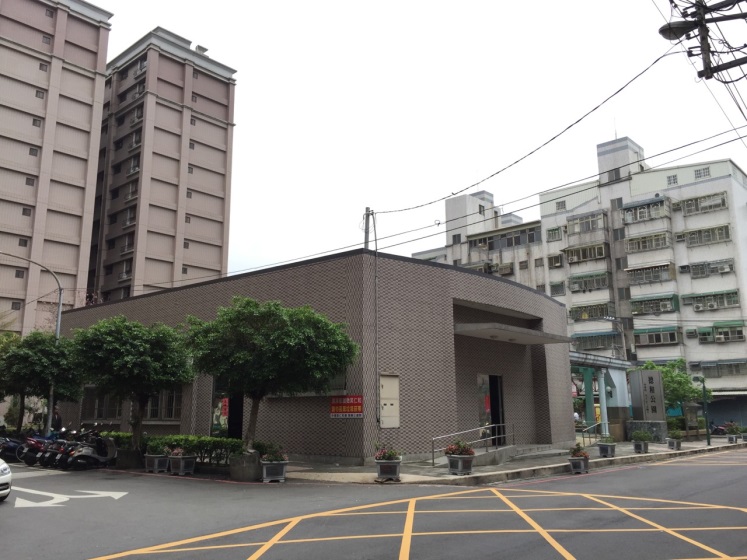 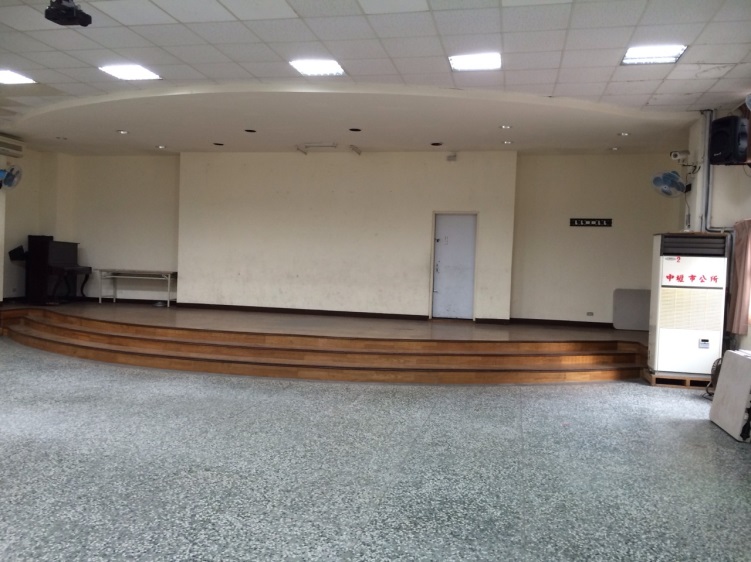 議程：備註：課程項目以講師當天簡報內容為主。主題內容：1.中央都市更新基金補助辦理自行實施更新辦法2.桃園縣都市更新整建維護補助辦法3.申請補助流程及文件說明4.相關申請補助案介紹5.都市更新相關問題諮詢時間項目19：00－19：15報到19：15－19：20主席貴賓致詞19：20－19：50都市更新補助辦法說明19：50－19：55Q＆A19：55－20：00休息時間20：00－20：40都市更新實務說明20：40－20：45Q＆A20：45－21：00綜合討論